Информация о результатах проведения Всероссийского образовательного проекта в сфере информационных технологий  "Урок Цифры"С 10 по 30 апреля 2022 г. были проведены уроки по теме "Быстрая разработка приложений"  в рамках всероссийского проекта "Урок Цифры". В проекте приняли участие учащиеся 7 - 11 классах, всего 95 человек. 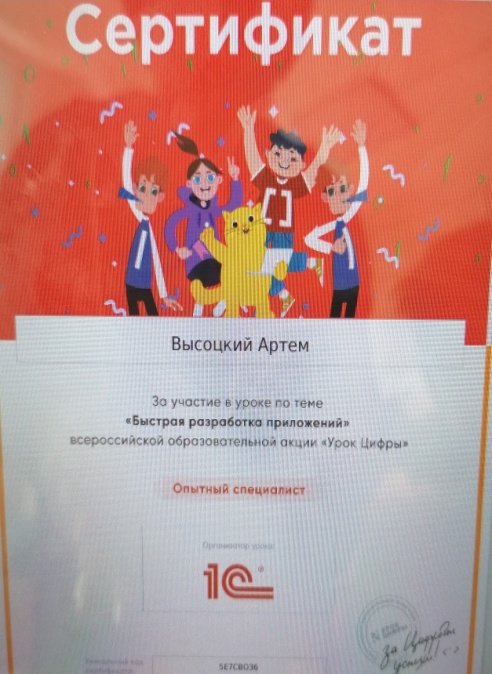 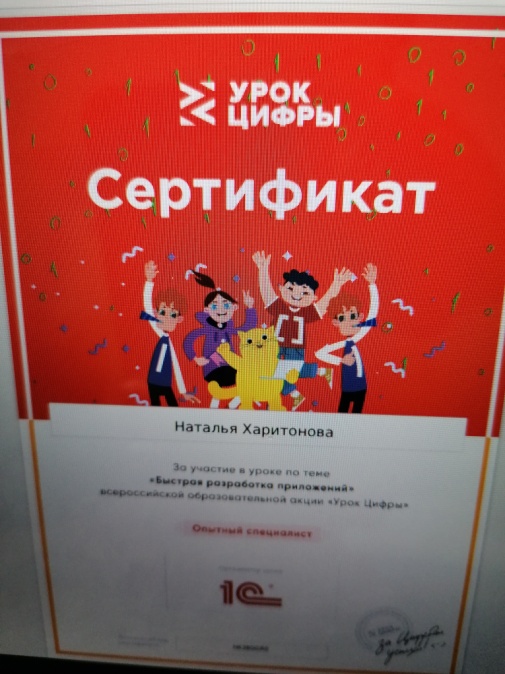 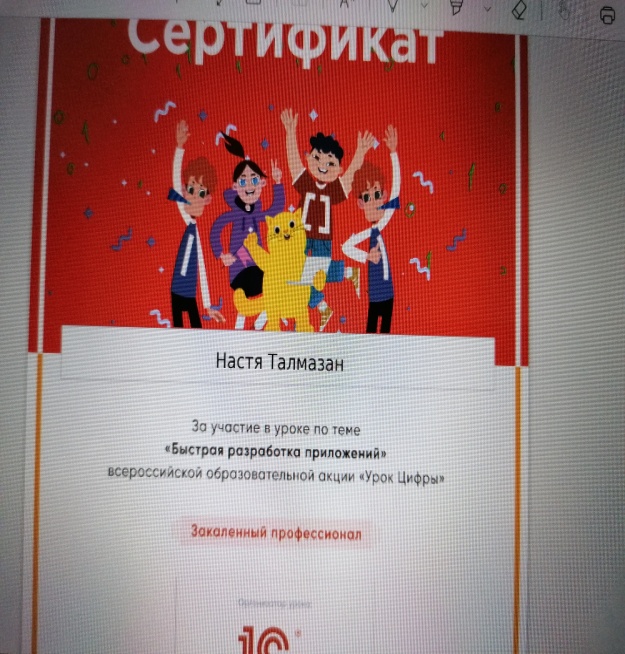 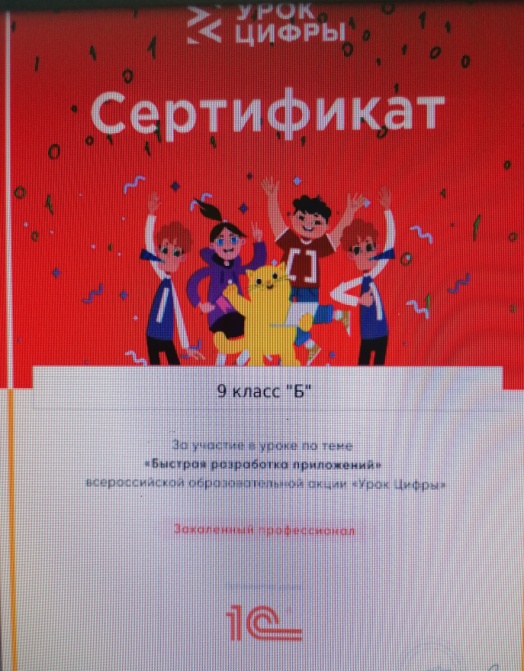 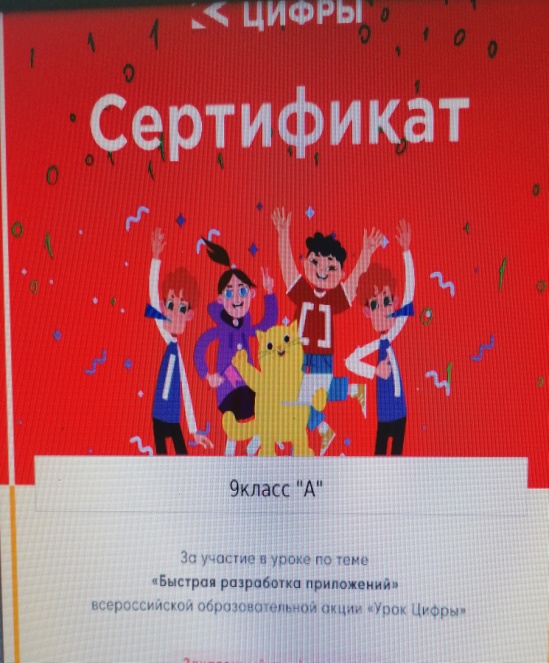 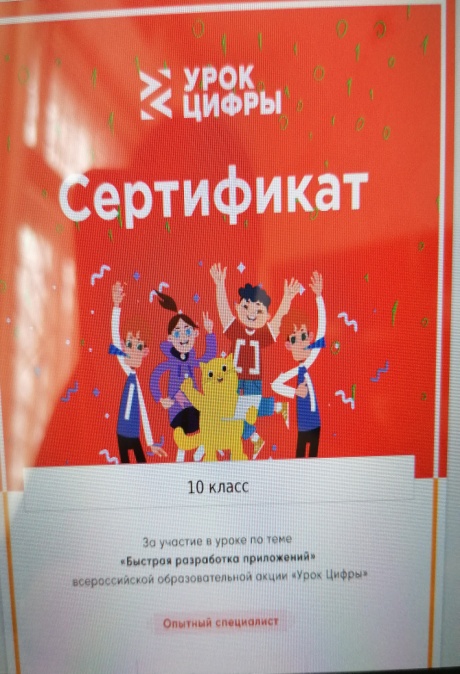 